Monday – Year 1- Addition by counting onPractise:Add these numbers together by counting on:7 + 8 = 							15 + 3 =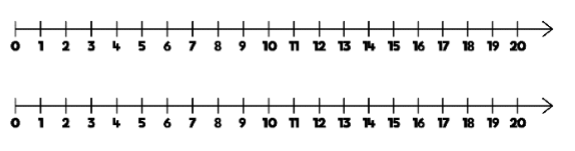 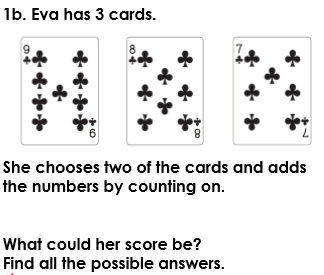 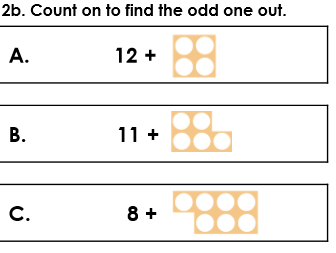 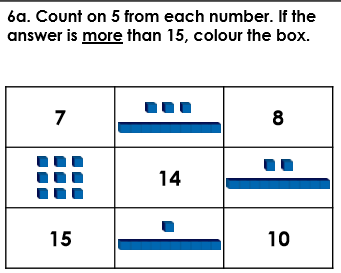 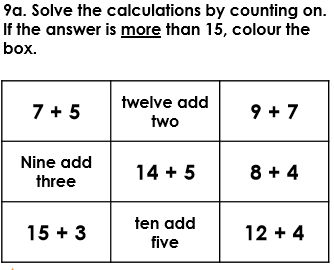 